Κυριάκου ΠαστίδηΤΟ ΑΦΤΙ ΠΟΥ ΞΕΧΑΣΕ ΝΑ ΑΚΟΥΕΙ…(Θεατρικό για μεγάλα παιδιά με θέμα τη διαφορετικότητα)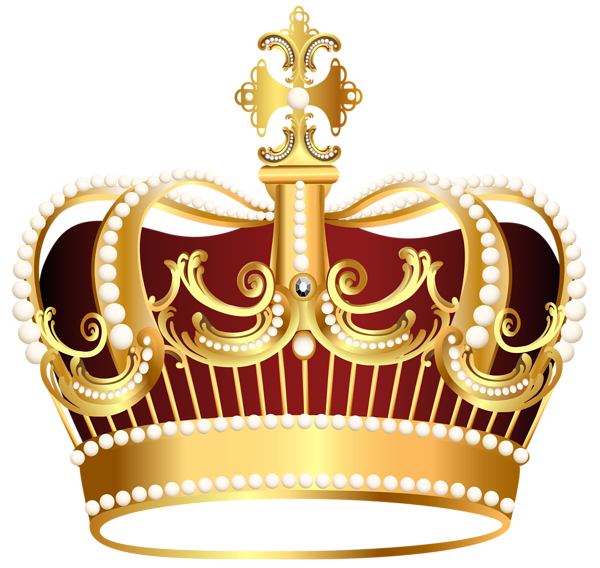 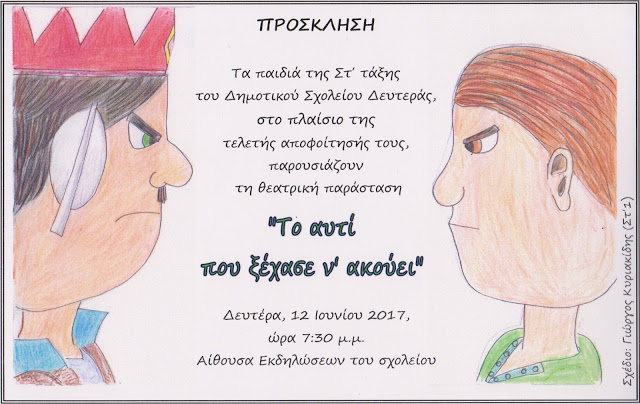 Πρώτη παρουσίαση Ιούνιος 2017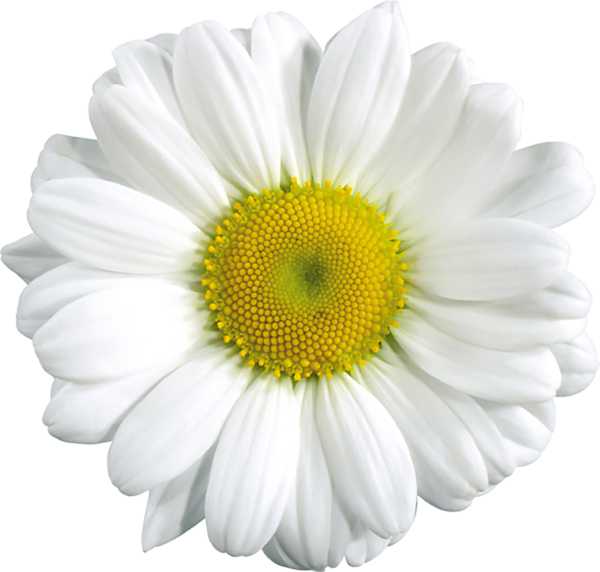 Κυριάκου ΠαστίδηΤΟ ΑΦΤΙ ΠΟΥ ΞΕΧΑΣΕ ΝΑ ΑΚΟΥΕΙ…ΠΡΟΣΩΠΑ ΜΕ ΣΕΙΡΑ ΕΜΦΑΝΙΣΗΣΑΝΘΡΩΠΟΣ ΑΑΝΘΡΩΠΟΣ ΒΑΝΘΡΩΠΟΣ ΓΒΑΣΙΛΙΑΣ ΙΟΥΛΙΟΣΣΥΜΒΟΥΛΟΣΒΟΗΘΟΣΔΑΣΚΑΛΟΣΓΙΩΡΓΟΣΑΝΝΑΛΕΥΤΕΡΗΣΜΑΘΗΤΗΣ ΑΜΑΘΗΤΗΣ ΒΜΑΘΗΤΗΣ ΓΓΙΑΤΡΟΣ ΑΓΙΑΤΡΟΣ ΒΣΤΡΑΤΗΓΟΣΠΑΡΟΥΣΙΑΣΤΡΙΑΔΗΜΟΣ ΠΟΛΙΤΗΣ ΑΠΟΛΙΤΗΣ ΒΠΟΛΙΤΗΣ ΓΤΖΙΝΑ ΠΑΡΟΥΣΙΑΣΤΡΙΑΛΩΡΑΝΟΡΑΣΟΦΙΑΧΑΡΑ ΕΥΓΕΝΙΟΣΕΙΡΗΝΗΕΛΠΙΔΟΦΟΡΟΣΝΙΚΗΦΟΡΟΣΑΓΑΠΗΣΤΡΑΤΙΩΤΗΣ ΑΣΤΡΑΤΙΩΤΗΣ ΒΣΤΡΑΤΙΩΤΗΣ ΓΔΙΚΑΣΤΗΣΔΙΚΗΓΟΡΟΣΚΑΤΗΓΟΡΟΣΠΟΥΛΙ 1ΠΟΥΛΙ 2ΠΟΥΛΙ 3ΠΟΥΛΙ 4ΠΟΥΛΙ 5ΠΟΥΛΙ 6ΠΟΥΛΙ 7ΜΑΝΑ ΛΕΥΤΕΡΗ ΥΠΟΤΑΚΤΙΚΟΣΠροτεινόμενη έναρξηΑκούγεται το τραγούδι «Ζωή να μπω» (Σ. Ρόκκος). Μια ομάδα παιδιών μπαίνουν στην σκηνή και φτιάχνουν ένα τοίχο με 7 χαρτόκουτα που επάνω τους έχουν ζωγραφισμένα άσχημα πράγματα (όπλα, χειροπέδες, βόμβες, θλιμμένο πρόσωπο κλπ)Ακούγεται το τραγούδι «Το δίκιο μου» (Γιώτα Νέγκα). Εμφανίζονται ο Ιούλιος και ο Λευτέρης απέναντι και κάνουν ένα κύκλο γύρω από τον στημένο τοίχο βλέποντας ο ένας τον άλλο στα μάτια με άγριο τρόπο. Σταματάνε κάνουν λίγα βήματα πίσω σηκώνουν το χέρι τους (ο Λευτέρης κρατά μια άσπρη μαργαρίτα και ο Ιούλιος ένα κοντάρι). Οι δύο τους συνεχίζουν να κάνουν ένα κύκλο γύρω από τα κασόνια σαν να είναι αντίπαλοι έτοιμοι για μάχη και κοιτάζονται με μίσος. Σταματάνε, έρχονται μπροστά πλησιάζουν με απειλητικές διαθέσεις ο ένας τον άλλον, γυρίζουν πλάτες και φεύγουν. Μπαίνουν 7 παιδιά (οι 7 ναυαγοί) παίρνουν τα κασόνια από τον τοίχο και προχωράνε στο μπροστά μέρος της σκηνής. Τα δείχνουν στον κόσμο και στην συνέχεια βάζουν τα κασόνια στο πίσω μέρος της σκηνής. Όλοι φεύγουν από την σκηνή και κλείνει η κουρτίνα. ΣΚΗΝΗ 1Ανοίγει η κουρτίνα. Τρία άτομα περπατάνε στην σκηνή προβληματισμένοι σαν να λένε μια ιστορία και μιλάνεΑΝΘΡΩΠΟΣ Α: Μια φορά και ένα καιρό στα πολύ παλιά τα χρόνιαΑΝΘΡΩΠΟΣ Β: :Ίσως όμως και στα δικά μας χρόνια…ΑΝΘΡΩΠΟΣ Γ: Υπήρχε μια χώρα περίεργη, παράξενη και αλλόκοτηΑΝΘΡΩΠΟΣ Α: Οι κάτοικοι της δεν είχαν άποψηΑΝΘΡΩΠΟΣ Β: Δεν διαφωνούσαν με ό,τι τους έλεγανΑΝΘΡΩΠΟΣ Γ: Πίστευαν όλοι το ίδιο πράγμαΑΝΘΡΩΠΟΣ Α: Έκαναν ό,τι τους διάταζανΑΝΘΡΩΠΟΣ Β: Φορούσαν ό,τι τους έδινανΑΝΘΡΩΠΟΣ Γ: Έτρωγαν ό,τι τους μαγείρευανΑΝΘΡΩΠΟΣ Α: Έπιναν ό,τι τους πότιζανΑΝΘΡΩΠΟΣ Β: Ονειρεύονταν το ίδιο όνειροΑΝΘΡΩΠΟΣ : Προσεύχονταν με τον ίδιο τρόποΑΝΘΡΩΠΟΣ Α: Μάθαιναν ό,τι αποφάσιζαν άλλοιΑΝΘΡΩΠΟΣ Β: Διάβαζαν μόνο ένα βιβλίοΑΝΘΡΩΠΟΣ Γ: Και φυσικά ψήφιζαν πάντα τον ένα και μοναδικό βασιλιά τους. Τον βασιλιά ΙΟΥΛΙΟ τον μέγα (δείχνουν προς το μέρος του Ιούλιου)ΣΚΗΝΗ 2Ο Ιούλιος μπαίνει μεγαλόπρεπα στην σκηνή με τον σύμβουλο και βοηθό του που στέκονται στην μέση της σκηνής ενώ ο Ιούλιος κατευθύνεται στην άκρη. Κοιτάζει απειλητικά τους 3 ανθρώπους οι οποίοι τον χαιρετούν στρατιωτικά (3 φορές αυτό)ΙΟΥΛΙΟΣ: Θέλω να καλέσετε αμέσως τον λαό  στην πλατεία, θέλω να τους, μιλήσωΣΥΜΒΟΥΛΟΣ: Μα και πάλι βασιλιά μας, πριν από  πέντε λεπτά δεν τους μιλήσατε;ΙΟΥΛΙΟΣ: Και τι σημαίνει αυτό; Βασιλιάς είμαι ό,τι θέλω κάνω εγώ!ΣΥΜΒΟΥΛΟΣ: Μα…ΙΟΥΛΙΟΣ: Μα και ξε μα.. τολμάς να μου λες εμένα «Μα»; Ακόμα ένα μα και θα βρεθείς στο κελί με τα ποντίκια να κάνεις παρέα. Κάλεσε αμέσως το πλήθος.ΣΥΜΒΟΥΛΟΣ: (με ντουντούκα) Ακούσατε ακούσατε, ο βασιλιάς μας και άρχοντας και ηγέτης και λεβέντης Ιούλιος ο Μέγας σας καλεί στην πλατεία για …..για;ΙΟΥΛΙΟΣ: Για ό,τι θέλω ανόητε…. Απολύεσαι..ΣΥΜΒΟΥΛΟΣ: Για ό,τι θέλει ο βασιλιάς μαςΙΟΥΛΙΟΣ: Τι τραβάω κι εγώ, τι τραβάω…. Άχρηστοι, άχρηστοιΑΝΘΡΩΠΟΣ Α: Μας κάλεσε και πάλι; (Χαρούμενα)ΑΝΘΡΩΠΟΣ Β: Τι θέλει;ΑΝΘΡΩΠΟΣ Γ: Κανένα νόμο;ΑΝΘΡΩΠΟΣ Α: Καμιά διαταγή;ΑΝΘΡΩΠΟΣ Β: Κανένα φόρο;ΑΝΘΡΩΠΟΣ Γ: Καμιά υποταγή;ΣΥΜΒΟΥΛΟΣ: Αχ τι καλός που είναι ο βασιλιάς. Αγαπάμε βασιλιά; ΙΟΥΛΙΟΣ: Αγαπητοί πολίτες της ΧΩΡΑΣ σας καλωσορίζω, χειροκροτήστε με παρακαλώ…(χειροκροτούνε όλοι)Φτάνει! Σας κάλεσα εδώ για να σας ενημερώσω για ένα ταξίδι που θα κάνω στο δάσος του Κυνηγιστάν όπου εγώ με κάτι στρατιωτάκια θα πάμε για κυνήγι. Όσο θα λείπω θα σας βάλω δουλειές και όταν επιστρέψω θα ελέγξω εγώ αν τα έχετε κάνει όλα. Παρακαλώ βοηθητικέ βοηθέ που με βοηθάς, διάβασε τι θα κάνουνΒΟΗΘΟΣ: Απόφαση βασιλιά χειροκροτήστε. (χειροκροτούνε όλοι)ΑΝΘΡΩΠΟΣ Α:  (με αφέλεια) Μα ακόμα δεν είπε τίποτα;ΒΟΗΘΟΣ: (θυμωμένος) Και τι θα πει αυτό; Υπάρχει περίπτωση ο ένας και μοναδικός Ιούλιος να κάνει λάθος; Χειροκροτήστε όλοι….ωραίαΑπόφαση ένα. Όλοι θα διαβάσετε ξανά το ένα βιβλίο ιστορίας που λέει πόσο τέλεια είναι η χώρα μας.Απόφαση δύο. Θα διαβάσετε όλοι το ένα και μοναδικό βιβλίο θρησκευτικών που λέει πόσο ωραία είναι η θρησκεία μαςΑπόφαση τρία. Θα διαβάσετε όλοι το ένα και μοναδικό βιβλίο πολιτικής που  λέει πόσο υπέροχη είναι η κυβέρνηση μαςΑπόφαση τέσσερα. Θα διαβάσετε ξανά το βιβλίο 100 τρόποι να μείνετε μακριά από ανθρώπους άλλου χρώματος, καταγωγής, άποψης, θρησκείας κλπ κλπΌταν επανέλθει ο ένας και μοναδικός Ιούλιος θα περάσετε όλοι από εξετάσεις. Χειροκροτήστε.. πιο δυνατά.. και τώρα ζητωκραυγάστε μαζί μας(στέκονται όλοι και στα ζήτω κάνουν το σήμα  LIKE και στα κάτω το DISLIKE)ΣΥΜΒΟΥΛΟΣ: ΖΗΤΩ Ο ΙΟΥΛΙΟΣ Ο ΜΕΓΑΣΑΝΘΡΩΠΟΙ: Ζήτω!ΒΟΗΘΟΣ:ΖΗΤΩ Η ΜΟΝΑΔΙΚΗ ΜΑΣ ΧΩΡΑΑΝΘΡΩΠΟΙ: Ζήτω!ΣΥΜΒΟΥΛΟΣ: ΚΑΤΩ ΤΟ ΔΙΑΦΟΡΕΤΙΚΟΑΝΘΡΩΠΟΙ: Κάτω!ΒΟΗΘΟΣ:ΕΞΩ ΤΟ ΔΙΑΦΟΡΕΤΙΚΟΑΝΘΡΩΠΟΙ: Έξω!ΙΟΥΛΙΟΣ: Τέλεια, καμιά αντίρρηση;ΑΝΘΡΩΠΟΣ Α: Ε;ΙΟΥΛΙΟΣ: (νευριασμένος) Μήπως, λέω μήπως άκουσα κάποιο ε;ΣΥΜΒΟΥΛΟΣ: (τρέχει να σώσει την κατάσταση) Ε… βασιλιά μου μάλλον θα θέλουν να πουν Ένδοξε ΙούλιεΒΟΗΘΟΣ: Εντυπωσιακέ ΙούλιεΑΝΘΡΩΠΟΣ Β: Εξαίσιε ΙούλιεΣΥΜΒΟΥΛΟΣ: Εξαιρετικέ ΙούλιεΑΝΘΡΩΠΟΣ Γ: Εκπληκτικέ ΙούλιεΙΟΥΛΙΟΣ: Ω, υπερβολές…υπερβολές… θα μπορούσατε απλά να πείτε Εκλαμπρότατε… αλλά θα πρέπει να φύγω… θα σας δω σε τρεις μέρες.. τον νου σας στους υπηκόους μας… (κλείνει η κουρτίνα)ΣΚΗΝΗ 3Ανοίγει η κουρτίνα και μπαίνουν οι μαθητές με τις καρέκλες τους. Ο Λευτέρης κάθεται κάπου απόμερα από τους άλλους. Σε μια σχολική τάξη με 6 καρέκλες τα παιδιά κάνουν μάθημα. Ο δάσκαλος μπαίνει σαν μαγνητισμένος από κάτι και κάνει νόημα στα παιδιά να σταθούν, του λένε «καλημέρα Ιούλιε δάσκαλε» και μετά ξανά νόημα να καθίσουν χωρίς να τους κοιτάξει καν. ΔΑΣΚΑΛΟΣ: Έτοιμοι όλοι; Ακούω παιδί μου το μάθημα ιστορίας που έχουμε για σήμερα με θέμα «εμείς και οι άλλοι»ΓΙΩΡΓΟΣ: (σηκώνεται και πάει μπροστά) Πανέτοιμοι. Μάθημα ιστορίας. Το χίλια κάποτε η χώρα μας έκανε πόλεμο αλλά έφταιγαν οι άλλοι, το χίλια κάποτε και δέκα μας έκαναν πόλεμο αλλά έφταιγαν κάποιοι άλλοι, το χίλια κάποτε και είκοσι στη χώρα μας έγινε πραξικόπημα, αλλά ακόμα δεν μάθαμε ποιος έφταιγε, αλλά σίγουρα δεν είμαστε εμείς. Εμείς κύριε, είμαστε η καλύτερη χώρα, η καλύτερη φυλή, οι πιο έξυπνοι, οι πιο όμορφοι, οι πιο δυνατοί οι πιο μοναδικοί, εμείς και μόνο εμείς θα πρέπει να υπάρχουμε( Ο Λευτέρης που τα ακούει όλα αυτά θυμώνει, σηκώνεται  με κινήσεις φαίνεται η διαφωνία του αλλά δεν μιλά)ΔΑΣΚΑΛΟΣ: Εύγε παιδί μου, εύγε, άριστα. Αυτός είναι μαθητής. Με συγκινείς τα μάλα! Άννα διάβασε τη σύμβαση των δικαιωμάτων της χώρας μας; Για να σε ακούσω.ΑΝΝΑ: (σηκώνεται και πάει μπροστά) Φυσικά κύριε. Όλοι οι άνθρωποι είναι άνισοι. Οι διαφορετικοί δεν πρέπει να υπάρχουν. Οι άλλοι, όσοι δεν είναι σαν εμάς, δεν πρέπει να υπάρχουν καν. Αν όμως μετά από κάποιο λάθος ατύχημα ή περίεργο τη φύσης υπάρξει στη χώρα μας κάποιος άλλος που δεν μοιάζει με εμάς τους κανονικούς και τους φυσιολογικούς, θα πρέπει να συλλαμβάνεται αμέσως και να μπαίνει σε περιορισμό. Αν επίσης ακουστούν απόψεις διαφορετικές από του βασιλιά μας, που μπορεί να θέσουν σε κίνδυνο τη χώρα μας, οι ποινές θα είναι πολύ αυστηρές, αρχίζοντας με φίμωτρο στο στόμα μέχρι και δέσιμο της γλώσσας τους κόμπο.(Ο Λευτέρης που τα ακούει όλα αυτά θυμώνει, σηκώνεται αλλά δεν μιλά)ΔΑΣΚΑΛΟΣ: Είμαι έτοιμος να βάλω τα κλάματα. Παιδιά μου άριστα, πραγματικά ο μέγας Ιούλιος ο ένας και μοναδικός θα ήταν πολύ περήφανος για τις απόψεις σας. Αχ εγώ και οι συνάδελφοι μου κάναμε εξαιρετική δουλειά, μπράβο μας.  Αύριο που φτάνει ο βασιλιάς μας είμαι σίγουρος πως θα περάσετε όλοι τις εξετάσεις.ΛΕΥΤΕΡΗΣ: (σηκώνεται και μιλά με θάρρος) Όχι όλοιΔΑΣΚΑΛΟΣ: Αχ ναι ναι… χμ… τι; Άκουσα κάτι άλλο; Μήπως άκουσα ένα όχι; ΛΕΥΤΕΡΗΣ: (πλησιάζει τον δάσκαλο και είναι έντονος) Ναι, εγώ είπα όχι, ναι, ναι ΟΧΙ!ΔΑΣΚΑΛΟΣ: Είπες ναι ή όχι παιδί μου, εξηγήσου.ΛΕΥΤΕΡΗΣ: Όχι.. διαφωνώ με αυτά που λέτε, είναι όλα λάθος, είναι όλα άδικα, δεν το καταλαβαίνετε;ΔΑΣΚΑΛΟΣ: Παιδί μου; Ωχ, το παιδί αυτό είναι άρρωστο, πάσχει από οξεία άρνηση βασιλίτιδας. Ένα γιατρό, γρήγορα ένα γιατρό.. γιατρεεεεε(οι μαθητές ξαφνιασμένοι στέκονται στις καρέκλες και φωνάζουν)ΜΑΘΗΤΗΣ Α: Ένα γιατρό φωνάξτε ένα Ιουλικό γιατρό τώραΜΑΘΗΤΗΣ Β: Ενέσεις, υποταγήςΜΑΘΗΤΗΣ Γ: Χάπια αποδοχήςΜΑΘΗΤΗΣ Β:Ορρούς σκλαβίτιδαςΜΑΘΗΤΗΣ Α: Φωνάξτε τους γιατρούςΜΑΘΗΤΗΣ Γ: Τους καλύτερους γιατρούς, αυτό το καημένο κακόμοιρο παιδί είναι βαριά άρρωστο..Έρχονται δύο περίεργοι γιατροί τον πιάνουν από τον γιακά να μην μολυνθούν τον μεταχειρίζονται σαν άρρωστο και τον βάζουν να καθίσει. Τον κοιτάνε περίεργα και του μιλούν.ΓΙΑΤΡΟΣ Α: Βγάλε τη γλώσσα σου; Κάνε α, πες βασιλιά,  πάνω το χέρι σου, πάνω το πόδι σου.. χμ…. τα πράγματα είναι σοβαράΓΙΑΤΡΟΣ Β: Πώς σε λένε;ΛΕΥΤΕΡΗΣ: ΛευτέρηΓΙΑΤΡΟΣ Α: Ωωωωω μόνο; Ο Λευτέρης του Ιούλιου είσαι παιδί μουΓΙΑΤΡΟΣ Β: Τι είσαι ;ΛΕΥΤΕΡΗΣ: ΜαθητήςΓΙΑΤΡΟΣ Α: Ωωωωω μόνο; Ο μαθητής του Ιούλιου είσαι παιδί μουΓΙΑΤΡΟΣ Β: Τι κάνεις τώρα;ΛΕΥΤΕΡΗΣ: ΜάθημαΓΙΑΤΡΟΣ Α: Μάθημα μόνο; Το μάθημα του Ιούλιου κάνεις παιδί μου(κάνουν ένα μικρό συμβούλιο στην άκρη της σκηνής κοιτάζοντας τον Λευτέρη με οίκτο)ΓΙΑΤΡΟΣ Β: Η κατάσταση είναι σοβαρήΓΙΑΤΡΟΣ Α: Πολύ σοβαρήΓΙΑΤΡΟΣ Β: Στην εντατική;ΓΙΑΤΡΟΣ Α: Στο χειρουργείο;ΓΙΑΤΡΟΣ Β: Μεταμόσχευση μυαλού;ΓΙΑΤΡΟΣ Α: Η κατάσταση είναι μη αναστρέψιμηΓΙΑΤΡΟΣ Β: Η λύση είναι μία. Αποβολή από τη χώρα. ΓΙΑΤΡΟΣ Α: Θα μεταφερθεί στο νοσοκομείο αρνητικών ανθρώπων στα βάθη του δάσους. Παρακαλώ ετοιμάστε τον άρρωστο…ΛΕΥΤΕΡΗΣ: Μην με αγγίξει κανένας, εσείς είστε οι άρρωστοι, όλοι εσείςΓΙΑΤΡΟΣ Β: Φρουροί, φρουροί…. ΓΙΑΤΡΟΣ Α: Γρήγορα ένα ασθενοφόρο…φρουροίΛΕΥΤΕΡΗΣ: (φεύγει τρέχει κατεβαίνει από την σκηνή και τους μιλά)  Αν μπορούσατε απλά να καταλάβετε τι σας έχει κάνει αυτός ο Ιούλιος…ΓΙΑΤΡΟΣ Β: Ζήτω ο Ιούλιος!ΔΑΣΚΑΛΟΣ: Ιούλιε σε αγαπάμε!ΓΙΑΤΡΟΣ Α: Το ασθενοφόροοοοοοΛΕΥΤΕΡΗΣ: Όχι, δεν θα με πιάσετε, εγώ θα φύγω, θα πάω μακριά από εσάς, αλλά να το ξέρετε δεν τελειώσαμε εδώ… δεν τελειώσαμε …σας λυπάμαι…. φεύγωΔΑΣΚΑΛΟΣ: (πέφτει σε μια καρέκλα) Λιποθυμάω, μα αυτός ήταν μαθητής μου;ΛΕΥΤΕΡΗΣ: Εγώ, έχω κάτι μέσα μου ακόμα, έχω άνθρωπο, με ακούτε; Έχω άνθρωπο! Έχω άνθρωπο….άνθρωπο, φύλακα και  άγγελό μου…(όλοι παγώνουν πάνω στην σκηνή και μόνο ο Λευτέρης περπατά ανάμεσα τους αργά και θλιμμένα)ΑΚΟΥΓΕΤΑΙ ΤΟ ΤΡΑΓΟΥΔΙ «ΈΧΩ ΑΝΘΡΩΠΟ» (Γ. ΝΕΓΚΑ)ΣΚΗΝΗ 4Μπαίνει στο σχολείο ένας στρατηγός και όλοι παραμερίζουνΣΤΡΑΤΗΓΟΣ: Τι έγινε; Ακούσαμε θόρυβο και φασαρία, ο συναγερμός άρνησης και αντίδρασης κτυπούσε σαν τρελός. Σε ηλεκτρονική ανάρτηση ακούστηκαν λόγια κατά του βασιλιά μας;ΓΙΑΤΡΟΣ Α, Β : (στέκονται προσοχή και φωνάζουν) Ζήτω ο Ιούλιος ο μέγαςΣΤΡΑΤΗΓΟΣ: Τι έγινε εδώ; Ποιος τόλμησε να πει κακό; Μισό λεπτό χτυπά το Ιουλικό τηλέφωνο μου. Ναι παρακαλώ. Ναι. Τι; Τι εννοείς χτύπησε ο βασιλιάς; Πόσο σοβαρά είναι; Αδύνατον; Και τώρα; (πανικοβλημένος) Ναι, να έρθουν όλοι οι γιατροί της χώρας, να μαζευτούν όλα τα φάρματα, όλα τα χάπια, όλες οι κομπρέσες, όλες οι σούπες, όλα τα σιρόπια, όλοι οι επίδεσμοι και όλοι οι ορροί. Ο βασιλιάς Ιούλιος χτύπησε στο κυνήγι. Ακυρώνονται τα γενέθλια, τα πάρτι, το survivor οι  μαχητές και διάσημοι θα αγωνιστούν μαζί για τον Ιούλιο. Ο Ιούλιος ο μέγας χτύπησεΌλοι τρέχουν στην σκηνή πανικόβλητοι σε διαφορετικές κατευθύνσεις φωνάζονταςΑΝΘΡΩΠΟΣ Α: Χτύπησε ο βασιλιάςΑΝΘΡΩΠΟΣ Β: Χτύπησε ο βασιλιάςΑΝΘΡΩΠΟΣ Γ: Χτύπησε ο βασιλιάςΜΑΘΗΤΗΣ Α: Τι θα κάνουμε χωρίς τον βασιλιά; ΣΤΡΑΤΗΓΟΣ: Δεν υπάρχει στρατός χωρίς τον βασιλιάΜΑΘΗΤΗΣ Β: ¨Όλα γύρω μας θα γκρεμιστούνΜΑΘΗΤΗΣ Γ: Χτύπησε ο βασιλιάςΑΝΝΑ: Μα είναι δυνατόν; ΓΙΩΡΓΟΣ: Είμαστε ένα τίποτα χωρίς τον βασιλιάΜΑΘΗΤΗΣ Γ: Είναι σοβαράΓΙΑΤΡΟΣ Β: Χτύπησε ο βασιλιάςΓΙΑΤΡΟΣ Γ: Χτύπησε ο βασιλιάςΣΤΡΑΤΗΓΟΣ: Χτύπησε ο βασιλιάςΔΑΣΚΑΛΟΣ: Πάρτε τον δήμαρχοΑΝΝΑ: Και τον πρωθυπουργόΓΙΩΡΓΟΣ: Και τους δυο, όλους όλους. ΜΑΘΗΤΗΣ Α: Ακυρώνονται όλα, και τα φεστιβάλ και οι δεντροφυτεύσεις και οι χοροεσπερίδες. ΔΑΣΚΑΛΟΣ και ΣΤΡΑΤΗΓΟΣ: Απλώστε σε όλη την πόλη μαύρα… πενθούμεΑκούγεται πένθιμη σκηνή και οι ηθοποιοί περπατάνε σε αργή κίνηση κλαίγοντας. Όλα μοιάζουν να σταματούνΟι ηθοποιοί με υπερβολικές εκφράσεις πένθους, να πέφτουν κάτω να κλαίνε κλπ (όλα σε slow motion) μέχρι να έρθει στην σκηνή η παρουσιάστρια του δελτίου ειδήσεων. Κάθονται και την παρακολουθούν με αγωνία.ΣΚΗΝΗ 5Δελτίο ειδήσεων. Μπαίνει μια μεγάλη οθόνη τηλεόρασης, μόνο το τετράγωνο κάδρο ( ή μια προβολή) και μπροστά μιλά μια παρουσιάστριαΠΑΡΟΥΣΙΑΣΤΡΙΑ: Κυρίες και κύριοι, διακόπτουμε την κανονική ροή του προγράμματος μας για μια θλιβερή είδηση.  Ο ένας και μοναδικός βασιλιάς μας Ιούλιος ο μέγας τραυματίστηκε σήμερα στο Κυνηγιστάν. Στην προσπάθεια του να περάσει 12 κάμπιες σε ένα ξυλάκι από σουβλάκι, έπεσε και το ξυλάκι με τις κάμπιες μπήκε στο αριστερό αφτί του. Από πληροφορίες των γιατρών μας, ο ένας και μοναδικός Ιούλιος ο μέγας από τώρα και στο εξής θα αντιμετωπίζει κάποιο πρόβλημα. Δεν ξέρουμε ακριβώς τι αλλά σας πληροφορούμε ότι από σήμερα και μέχρι να μας πει ο βασιλιάς όλο το κράτος σταματά να δουλεύει. Κυρίες και κύριοι μια μαύρη σελίδα στην ιστορία μας. Η μέρα που το ξυλάκι και η κάμπια μπήκαν στο αφτί του Ιούλιου. Συνδεόμαστε όμως με τον απεσταλμένο μας Ιουλιογράφο Δήμο που είναι έξω από το νοσοκομείο για περισσότερες θλιβερές πληροφορίες. Δήμο;ΔΗΜΟΣ: Κυρίες και κύριοι ζωντανά από το Ιούλιο Νοσοκομείο όπου ο Ιούλιος βρίσκεται εδώ και ώρα με όλους τους γιατρούς. Παρακολουθούμε με κομμένη την ανάσα τα γεγονότα και ελπίζουμε ότι όλα θα πάνε καλά γιατί αν κάτι πάθει ο βασιλιάς ..(περνάνε σε στυλ πανικού, λένε τα λόγια τους στο μικρόφωνο και φεύγουν κάθονται στα σκαλιά μπροστά από σκηνή και μοιάζει η εικόνα με πίνακα πένθιμο – ο καθένας στον κόσμο του)ΜΑΘΗΤΗΣ Α: Εμείς δεν θα υπάρχουμε πια, ΜΑΘΗΤΗΣ Β: Δεν θα έχουμε φωνή, ΜΑΘΗΤΗΣ Γ: Δεν θα έχουμε άποψη ΑΝΝΑ: Δεν θα έχουμε λόγο ΓΙΩΡΓΟΣ: Δεν θα έχουμε ζωή…ΔΗΜΟΣ: Ναι ναι τραγικό…αλλά μισό, ναι κυρίες και κύριοι είμαι στην ευχάριστη θέση να σας πω ότι βλέπω να ανοίγει η πόρτα και ω ναι ω αχ ω ευτυχώς ω ο Ιούλιος είναι ζωντανός…βασιλιά μαςΜΑΘΗΤΕΣ: Ιούλιεεεεε (σε στυλ διάσημου σταρ)ΙΟΥΛΙΟΣ: (μπαίνει με μεγάλη αυτοπεποίθηση, έχει κάποιο επίδεσμο στο αριστερό αφτί) Είμαι καλά και ζω, μην ανησυχείτε απλά ένα ατυχηματάκι είχα αλλά είμαι καλάΔΗΜΟΣ: Από ότι βλέπω το αφτί σας είναι γεμάτο επιδέσμους, να υποθέσω ότι είναι κάτι σοβαρό;ΙΟΥΛΙΟΣ: Επιδέσμους; Α, αυτό, μάλλον δεν το άκουσες μικρό αθώο παιδίΔΗΜΟΣ: Να ακούσω τι; Πείτε μου βασιλιά μου ο λόγος σας προσταγή μουΙΟΥΛΙΟΣ: Από εδώ και πέρα όλοι θα έχετε καλυμμένο το αφτί σας. Θα είστε όλοι όπως είμαι εγώ γιατί τι λέμε πάντα;ΜΑΘΗΤΗΣ Α, Β, Γ: Οι διαφορετικοί δεν υπάρχουν, είμαστε όλοι ίδιοι βασιλιά μουΙΟΥΛΙΟΣ: Ακριβώς, σε ποια κάμερα μιλάω; Εδώ; Λαέ της Χώρας μου, από σήμερα θα καλύψετε όλοι το αριστερό σας αφτί. Όποιος αρνηθεί, θα ξεχωρίζει και θα  είναι διαφορετικός άρα και θα αποβάλλεται από τη χώρα. Θα πωλούνται καλύμματα αφτιού στην Ιούλια υπεραγορά και στην Ιούλια φρουταρία. Και για να δείτε πόσο καλός είμαι με κάθε αγορά δύο καλυμμάτων αφτιού θα παίρνετε δωρεάν τη  νέα μου αφίσα με το καλυμμένο μου αφτί. Αύριο, θέλω άμεση επιβολή της νομοθεσίας.ΜΑΘΗΤΗΣ Α: (πάει κοντά στον βασιλιά) Και αν δεν ακούμε καλά βασιλιά μας;ΙΟΥΛΙΟΣ: (τον αγκαλιάζει ) Μα τι να ακούσεις αγόρι μου; Τι άλλο ενδιαφέρον υπάρχει να ακούσεις από όσα έχω σκεφτεί εγώ για σέναΜΑΘΗΤΗΣ Β: Ναι σωστάΙΟΥΛΙΟΣ: Από όσα έχω σχεδιάσει εγώ για σένα… βρε, τι τα θέλεις τα αφτιά όταν υπάρχω εγώ για εσάς..(έρχεται ένας στρατιώτης και δίνει σε όλους καλύμματα. Τα φοράνε στο αριστερό τους αφτί)ΔΗΜΟΣ: Κι έτσι, από εκείνη τη μέρα όλα άλλαξαν και όλοι φόρεσαν το κάλυμμα αφτιού για να μην ξεχωρίζει το πρόβλημα του βασιλιά. Όλοι το φόρεσαν και δεν το έβγαλαν ποτέ…και μοιραία σιγά σιγά άρχισαν να μην ακούνε καλά, άρχισαν να μην ξεχωρίζουν τη διαφορετική φωνή, τη λεπτή, τη βαριά, τη μελωδία, την αρμονία ή την παραφωνία, άρχισαν να μην ακούνε το κλάμα, τον πόνο, ή το γέλιο, είχαν αρχίσει να ξεχνάνε πώς ακούν! (κλείνει η κουρτίνα)ΣΚΗΝΗ 6(κλειστή κουρτίνα) ΣΚΗΝΕΣ ΣΑΝ ΣΤΙΓΜΙΟΤΥΠΑ (Οι 3 είναι γυρισμένοι πλάτη και γυρίζουν στον κόσμο όταν μιλάνε. Κάθε φορά που κάποιος θα μιλά θα εμφανίζεται ο Ιούλιος από την κουρτίνα σε πολύ αστείες φατσούλες για να ελέγχει τι λένε. Στο τραγούδι γενεθλίων θα βγει σε μια άκρη ο Ιούλιος και θα χορεύει σαν τσίρκο)ΠΟΛΙΤΗΣ Α: Κυρία Τούλα μου να σας ζήσει το αγοράκι σας, γερό δυνατό και πάντα με κάλυμμα στο αφτί για παντοτινή υγείαΠΟΛΙΤΗΣ Β: Βαφτίζεται ο Λάκης και του τοποθετούμε στο αφτί το κάλυμμα για να είναι πάντα σωστός άνθρωποςΠΟΛΙΤΗΣ Γ: Κυρία Άννα θα χρειαστούμε δυο τρία πραγματάκια για το σχολείο ξέρετε τα βασικά, τετράδια κασετίνα τσάντα και φυσικά το κάλυμμα στο αφτί ιδιαίτερο συστατικό της ολοκληρωμένης μόρφωσης. Απαραίτητο, μην το ξεχάσετεΠΟΛΙΤΗΣ Α,Β,Γ: Να ζήσεις Γιωργάκη και χρόνια πολλά                           Μεγάλος να γίνεις με άσπρα μαλλιά                           Να δένεις το αυτάκι σου πάντα γερά                           Με κάλυμμα ίδιο σαν του βασιλιάΠΟΛΙΤΗΣ Α: Παιδιά το θέμα των εξετάσεων για το Πανεπιστήμιο θα είναι φέτος το κάλυμμα για το αφτί και οι ευρωπαϊκές του διαστάσεις στην σύγχρονη μας ιστορίαΠΟΛΙΤΗΣ Β: Στο υπουργικό συμβούλιο της χώρας θα συζητήσουμε ξανά το νόμο 7 παύλα 25 περί καλύμματος αφτιού και θα μπει νέα φορολογία περί τούτουΠΟΛΙΤΗΣ Γ: Και γενικά όλα στην χώρα ήταν γύρω από το κάλυμμα αφτιού τόσο που σε μερικά χρόνια κανείς δεν ήξερε πραγματικά γιατί όλοι φορούσαν το κάλυμμα αυτό. ΠΟΛΙΤΗΣ Α: Ήταν πια δεδομένο, ήταν πια το πιο φυσιολογικό πράγμα σε εκείνη τη χώρα. ΠΟΛΙΤΗΣ Β: Ξυπνούσαν με το κάλυμμα, έκαναν πιπί με το κάλυμμα, έπιναν λίγο γάλα με το κάλυμμα, Χειμώνα καλοκαίρι Χριστούγεννα Πάσχα, στη θάλασσα ή στο βουνό, στην γυμναστική στην χειροτεχνία, ή στο μαγείρεμα σε όλα φορούσαν πάντα το κάλυμμα στο αφτί. ΠΟΛΙΤΗΣ Γ: Ήταν πια κολλημένο στο σώμα τους, το δέχτηκαν, το αποδέχτηκαν και φυσικά δεν αντέδρασαν αφού δεν ήξεραν πώς να αντιδράσουν. Όλοι τους εκτός από έναν. Τον Λευτέρη που ο Ιούλιος είχε εξορίσει στο βαθύ δάσος που εκεί κανένας και ποτέ δεν είχε πάει.ΣΚΗΝΗ 7ΠΑΡΟΥΣΙΑΣΤΡΙΑ ΤΖΙΝΑ: Και ολοκληρώνουμε το δελτίο με την πρόβλεψη για τον καιρό. Απόψε αναμένεται ο καιρός να είναι ιδιαίτερα άστατος και άνεμοι 100 μποφόρ θα πνέουν στη θάλασσα αλλά μην ανησυχείτε έτσι κι αλλιώς δεν τους ακούμε. Κεραυνοί και βροντές θα πέφτουν αλλά μην ανησυχείτε καθόλου γιατί δεν θα τους ακούμε. Βροχή θα πέφτει σε όλη τη χώρα και η θερμοκρασία θα σημειώσει πτώση. Μην φοβάστε όμως. Φροντίστε απλά να μην βραχεί το κάλυμμα σας και όλα θα πάνε καλά. Καλούνται οι ψαράδες και τα κρουαζιερόπλοια μας να μην ταξιδέψουν απόψε γιατί είναι επικίνδυνο, εκτός βέβαια και αν βγάλει ανακοίνωση ο Ιούλιος ο μέγας που ξέρει ακόμα και τον καιρό καλύτερα από όλους μας, αφού ως γνωστόν ο βασιλιάς μας είναι προικισμένος με ανώτερες δυνάμεις. Από εμένα την Τζίνα Παπατζίνα ευχές για ένα Ιούλιο βράδυ.  Καλές βροχές!ΣΚΗΝΗ 8Δύο κορίτσια με ομπρέλες και ακούγονται ηχητικά καταιγίδας και βροχήςΛΩΡΑ: Τι καιρός κι απόψε ε;ΝΟΡΑ: Ναι θα πλημμυρήσουμε;ΛΩΡΑ: Να «βουρήσουμε»;ΝΟΡΑ: Θα πλημμυρήσουμε βρε…ΛΩΡΑ: Α.. δεν ακούω καλά ξέρεις (δείχνει το κάλυμμα)…Νόρα.. Νόρα.. (τρομαγμένη)ΛΩΡΑ: Τι συμβαίνει, τι έγινε;ΝΟΡΑ: Κοίταξε εκείΛΩΡΑ: Πού καλέ; Στη θάλασσα;ΝΟΡΑ: Ναι εκεί στον Ιούλιο βράχο στο Ιούλιο ΑκρωτήριΛΩΡΑ: Αααα, βλέπεις ότι βλέπω;ΝΟΡΑ: Έχω μείνει άφωνη, πάγωσα από τον φόβο μουΛΩΡΑ: Τι είναι αυτό; Τι είναι αυτό μέσα στη βάρκα;ΝΟΡΑ: Μοιάζουν με ανθρώπους, έχουν πόδια και χέρια, έχουν κεφάλι, έχουν μάτια αλλά…ΜΑΖΙ: Δεν έχουν  κάλυμμα στο αφτί. (Σοκαρισμένες)ΛΩΡΑ: Ναι, μου κόπηκε η ανάσαΝΟΡΑ: Ναι, δεν έχουν κάλυμμα στο αφτί, είναι φανερόΛΩΡΑ: Έχουν και τα δύο τους αφτιά να φαίνονταιΝΟΡΑ: Το τραγικότερο θέαμα που είδα στη ζωή μουΛΩΡΑ: Τι είναι, ΝΟΡΑ: Τι θέλουν ΛΩΡΑ: Γιατί ήρθαν εδώ;ΝΟΡΑ: Είναι επικίνδυνοι; Ναι είναι επικίνδυνοιΛΩΡΑ: (προς το ακροατήριο) Κυρίες και κύριοι σας ενημερώνουμε ότι οι σκηνές που ακολουθούν μπορεί να ενοχλήσουν, αν έχετε παιδιά απομακρύνετε τα αυτή την στιγμή από την αίθουσα.ΝΟΡΑ: Εχθροί;ΛΩΡΑ: Εξωγήινοι;ΝΟΡΑ: Τέρατα;ΛΩΡΑ: Καρναβάλι;ΝΟΡΑ: Μας κάνουν πόλεμο;ΛΩΡΑ: Κινδυνεύουμε;ΝΟΡΑ: Τα παιδιά μας, ο βασιλιάς μαςΛΩΡΑ: Ο βασιλιάς μας.ΜΑΖΙ: Πόλεμος!!!!! (τρέχουν πανικόβλητες)ΣΚΗΝΗ 9ΠΑΡΟΥΣΙΑΣΤΡΙΑ ΤΖΙΝΑ: Κυρίες και κύριοι δεχόμαστε πόλεμο. Οι δυνάμεις μας ετοιμάζονται να αντιμετωπίσουν τον εχθρό. Χιλιάδες εκατοντάδες εκατομμύρια δισεκατομμύρια περίεργων τεράτων με κεραίες και ουρές και κυρίως χωρίς κάλυμμα στο αφτί έχουν περικυκλώσει τη χώρα μας. Κάτω από οδηγίες του Ιούλιου του Μέγα γίνεται προσπάθεια να αντιμετωπιστεί ο εχθρός. Σύντροφοι, αδέλφια, μείνετε ενωμένοι, για την πατρίδα για τον Ιούλιο για το κάλυμμα. Α ναι ναι, με ενημερώνουν από το κοντρόλ ω μα τι ευχάριστα νέα. Ο στρατός ετοιμάζεται να τους συλλάβει. Ναι ναι, σε λίγο θα τους έχουμε συλλάβει όλους ναι όλους όλα τα δισεκατομμύρια, τα εκατομμύρια, τις χιλιάδες τις εκατοντάδες, τις δεκάδες … πόσοι; Μα μόνο; (ξεροβήχει) τελικά κυρίες και κύριοι είναι μόνο 7 αλλά επικινδυνότατοι, τρομερότατοι και κυρίως χωρίς κάλυμμα στο αφτί. Από στιγμή σε στιγμή συλλαμβάνονται και  μεταφέρονται στον Ιούλιο τον μέγα.ΣΚΗΝΗ 10Ανοίγει η κουρτίνα ακούγεται σκηνή αγωνίας και φόβου. Οι εφτά ναυαγοί πολύ ταλαιπωρημένοι περπατάνε στην σκηνή και κοιτάνε περίεργα γύρω γύρω, τρομαγμένοι και απορημένοι.ΣΟΦΙΑ: Πού βρισκόμαστε Χαρά;ΧΑΡΑ: Ευτυχώς που σωθήκαμε Σοφία να λες, και πατάμε επιτέλους γηΕΥΓΕΝΙΟΣ: Τι ήταν κι αυτό όμως, ευχή θα είχαμε που δεν πνιγήκαμε με τέτοιο καιρό, λες και άνοιξαν οι ουρανοί και έτρεχε ποτάμι η βροχή. Ειρήνη είσαι καλά;ΕΙΡΗΝΗ: Καλά είμαι αλλά λίγο τρομαγμένη. Και τώρα, που να είμαστε άραγε; Σε ποια χώρα βρεθήκαμε ναυαγοί; Ευγένιε μήπως έχεις καμιά ιδέα;ΕΛΠΙΔΟΦΟΡΟΣ: Μην ανησυχείτε, ευτυχώς που σωθήκαμε να λέτε και όπου και αν είμαστε θα μας βοηθήσουν, άνθρωποι είμαστε. Νικηφόρε δοκίμασε να δεις αν λειτουργεί ο ασύρματος της βάρκας.ΝΙΚΟΦΟΡΟΣ: Το δοκίμασα ήδη Ελπιδοφόρε αλλά μάταια, φοβάμαι ότι είμαστε εντελώς μόνοι με καμιά επικοινωνία με τον άλλο κόσμο. Αγάπη πού πας; Πρόσεχε ΑΓΑΠΗ: (προχωρεί στην άκρη και κάνει ότι βλέπει κάτι μακριά) Νομίζω ότι βλέπω φως εκεί μακριά και ναι ακούω φωνές. Σωθήκαμε. Εεεε είμαστε εδώ.ΟΛΟΙ: Είμαστε εδώωωω Ναυαγήσαμε στη χώρα σας… εεεεε βοήθεια….εεεεεΑκούγεται μουσική απειλητική και φτάνουν 3 στρατιώτες κρατώντας περίεργα όπλα (σκουπόξυλα με κορδέλες και ντυμένοι με παρδαλά χρωματιστά ρούχα)ΝΙΚΟΦΟΡΟΣ: Είμαστε φίλοι, δεν ήρθαμε για κακόΑΓΑΠΗ: Λες να μην καταλαβαίνουν τη γλώσσα μας;ΣΤΡΑΤΙΩΤΗΣ Α: Μια χαρά καταλαβαίνουμε, εσείς δεν καταλάβατε που ήρθατεΕΛΠΙΔΟΦΟΡΟΣ: Μα δεν θέλουμε να.ΣΤΡΑΤΙΩΤΗΣ Β: Σιωπή επικίνδυνε εχθρέ του ΙούλιουΣΟΦΙΑ: Ιούλιος;  Εχθροί; Τι λέτε κύριεΣΤΡΑΤΙΩΤΗΣ Γ: Τόλμησες και είπες εμένα κύριο; Ένας είναι ο κύριος μας ο ΙούλιοςΧΑΡΑ: (ψιθυριστά) Παιδιά ίσως να είναι καμιά φυλή ιθαγενών να τους πιάσουμε με το μαλακό. Ε, εμείς ερχόμαστε με τις ευλογίες του θεού και…ΣΤΡΑΤΙΩΤΗΣ Α: Του θεού; Υπάρχει άλλος από τον Ιούλιο; Πίσω επικίνδυνο τέραςΕΥΓΕΝΙΟΣ: Μας βλέπετε για τέρατα κύριε; Σαν κι εσάς είμαστε κι εμείς, άνθρωποιΣΤΡΑΤΙΩΤΗΣ Β: Σαν εμάς; Βλέπετε να έχουμε καμιά ομοιότητα εμείς με εσάς; Και το κάλυμμα σας; Πού είναι το κάλυμμα σας;ΣΟΦΙΑ: Τι γίνεται εδώ; Άκουσε κύριε όποιος κι αν είσαι, μπορείς να μας συλλάβεις μπορείς να μας πας στον πρόεδρο όπου θες αλλά σου υπενθυμίζω τη σύμβαση για τα ανθρώπινα δικαιώματα και πρέπει να το σεβαστείτε..έχουμε δικαιώματα κύριεΣΤΡΑΤΙΩΤΗΣ Γ: Πίσω και σε έφαγα, επικίνδυνο τέρας δικαιωμάτων. Συλλαμβάνεστε όλοι και θα αλυσοδεθείτε μέχρι να σας δει ο ένας και μοναδικός Ιούλιος ο μέγαςΣΤΡΑΤΙΩΤΗΣ Β: Μέχρι τη δίκη σας, θα παραμείνετε φυλακισμένοι στο μπουντρούμι της σιωπής και του σκότουςΣΤΡΑΤΙΩΤΗΣ Α: Τολμήσατε να μας επιτεθείτε και θα το πληρώσετε.Τους δένουν με σχοινιά και οι 7 φωνάζουν και αντιδρούν. Κλείνει η κουρτίναΣΚΗΝΗ 11Ο Λευτέρης εμφανίζεται κρυμμένος και παρακολουθεί τα όσα έγινανΛΕΥΤΕΡΗΣ: Απίστευτο, άνθρωποι κανονικοί στη χώρα μας. Ευτυχώς που δεν με είδαν οι στρατιώτες του Ιούλιου. Από τον καιρό που με έδιωξαν κρύβομαι στο δάσος και στις βαθιές σπηλιές, αλλά τη μάνα μου και τον πατέρα μου δεν μπορώ να μην τους βλέπω. Έρχομαι από μακριά εδώ σε αυτή την πλαγιά και τους βλέπω που πηγαίνουν για δουλειά στα εργοστάσια του Ιούλιου. Θέλω να τρέξω να τους αγκαλιάσω να τους πω ότι τους αγαπώ, να τους πάρω και να φύγουμε μακριά σε ένα άλλο κόσμο, όμορφο και φωτεινό αλλά… Αλλά σήμερα ίσως να υπάρχει μια ελπίδα, ίσως οι εφτά ναυαγοί να μπορούσαν να αλλάξουν τις απόψεις του βασιλιά. Μα τι λέω, ποιος θα τους ακούσει, κανείς πια δεν ακούει καλά σε αυτή την χώρα, ο Ιούλιος τους έκανε όλους άβουλα ανθρωπάκια χωρίς άποψη, λόγο, διαφωνία. Κάλυψε το αφτί τους κάλυψε και τη ζωή τους. Πρέπει να κάνω κάτι. Ναι, ξέρω πολύ καλά τι θα κάνω. Ναι, ξέρω!ΣΚΗΝΗ 12:Στο δικαστήριο. Ανοίγει η κουρτίνα. Ο Δικαστής κάθεται σε θρόνο και δεξιά και αριστερά του οι δύο δικαστικοί. Μπαίνουν μέσα οι 7 τρομαγμένοι και διαμαρτύρονται, φωνάζοντας.ΔΙΚΑΣΤΗΣ: Ησυχία παρακαλώ ησυχία, να προσέλθουν οι κατηγορούμενοιΔΙΚΗΓΟΡΟΣ: Καλούνται οι κατηγορούμενοι, Νικηφόρος, Ευγένιος, Αγάπη, Σοφία, Ειρήνη, Ελπιδοφόρος και Χαρά να προσέλθουν στο ειδώλιο.ΔΙΚΑΣΤΗΣ: Να απαγγελθούν οι κατηγορίεςΚΑΤΗΓΟΡΟΣ: Κατηγορία πρώτη. Εισήλθατε στη χώρα μας με σκοπό να μας κάνετε κακόΧΑΡΑ: Ψέμα… ναυαγήσαμε εδώΔΙΚΑΣΤΗΣ: Σιωπή, συνέχισε παιδί μου (προς δικηγόρο)ΔΙΚΗΓΟΡΟΣ: Κατηγορία δεύτερη. Οι ιδέες σας προσέβαλαν τον Ιούλιο τον μέγα. Είπατε για κάποιο άλλο θεό, και κάποιο άλλο κύριοΕΛΠΙΔΟΦΟΡΟΣ: Ο κάθε άνθρωπος πιστεύει όπου θέλειΔΙΚΑΣΤΗΣ: Αν ξαναμιλήσεις θα σου δέσω τη γλώσσα κόμπο μικρέ τρομοκράτη, ένας είναι ο θεός εδώΚΑΤΗΓΟΡΟΣ: Κατηγορία τρίτη. Μιλήσατε για μια σύμβαση δικαιωμάτων που δεν έχει σχέση με τη Ιούλια σύμβαση που σοφά λέει ότι δεν έχουμε κανένα δικαίωμαΣΟΦΙΑ: Μα αυτό είναι αποτέλεσμα πολλών πολέμων της ανθρωπότηταςΔΙΚΑΣΤΗΣ: Να σημειωθεί ότι η κατηγορούμενη, που είναι και γυναίκα και ως γνωστόν οι γυναίκες μιλάνε μόνο και αν το διατάξει ο άντρας Ιούλιος, αυτή λοιπόν, μόλις μας κήρυξε τον πόλεμο.ΔΙΚΗΓΟΡΟΣ: Κατηγορία τέταρτη. Τολμάτε και ακούτε και από τα δύο σας αφτιά και όχι από το ένα. Αυτό σημαίνει ότι δεν ακούτε μόνο τη φωνή του Ιούλιου αλλά και άλλα επικίνδυνα πράγματα που οδηγούν σε διαφορετικές, δηλαδή, παράλογες ιδέες.ΝΙΚΗΦΟΡΟΣ: Μα είναι δημοκρατία να μπορείς να ακούς πολλές ιδέες και να διαλέγεις τη σωστήΔΙΚΑΣΤΗΣ: Πώς τόλμησες να πεις αυτό το πράγμα. Και τι είναι αυτό το «δημοκρατία»; Εμείς έχουμε μόνο την Ιουλιοκρατία. Οτιδήποτε άλλο είναι σαχλαμάρα και μπούρδα.ΚΑΤΗΓΟΡΟΣ: Και τέλος κατηγορήστε ότι έχετε επικίνδυνα ονόματα, Χαρά, Ευγένιος, Αγάπη, Σοφία, Ελπιδοφόρος, Ειρήνη και ΝικηφόροςΕΥΓΕΝΙΟΣ: Μα τα ονόματα μας; ΔΙΚΑΣΤΗΣ: Ναι τα ονόματα σας και τα επίθετα σας που δεν είναι ΙούλιαΑΓΑΠΗ: Μα δεν είμαστε όλοι το ίδιο είμαστε διαφορετικοί, έχουμε διαφορετικά ονόματα, διαφορετικές απόψειςΔΙΚΑΣΤΗΣ: Ένοχοι, ένοχοι, ένοχοι!!! Την  κατηγορία θα την αποφασίσει ο Ιούλιος ο μέγας.ΣΚΗΝΗ 13Μπαίνει ο Ιούλιος σκεφτικός και περπατά αργά, ακούγεται μουσική αγωνίας. Πάει στον δικαστή, του λέει κάτι στο αφτί και συνεχίζει προς τους 7.ΙΟΥΛΙΟΣ: Άκουσα με προσοχή τα όσα είπαν οι κατηγορούμενοι και πραγματικά έφριξα με την αγένεια και τις τρομοκρατικές απόψεις σας. Είστε επικίνδυνοι, λάθος και εγώ με πάθος θα σας ρίξω στου δάσους μας το βάθοςΕΥΓΕΝΙΟΣ: ΜαΙΟΥΛΙΟΣ: Μα;ΝΙΚΗΦΟΡΟΣ: ΕμείςΙΟΥΛΙΟΣ: Ναι εσείςΧΑΡΑ: Απλά είμαστεΙΟΥΛΙΟΣ: Διαφορετικοί είστεΕΙΡΗΝΗ: Όχι κι εσείς είστε διαφορετικόςΙΟΥΛΙΟΣ: Οχιές και μαύρα φίδια θα σας τυλίξουν το δάσοςΑΓΑΠΗ: Προσπαθήστε να καταλάβετεΙΟΥΛΙΟΣ: Να καταλάβω τι;ΕΛΠΙΔΟΦΟΡΟΣ: Πως είναι ωραίο να είσαι διαφορετικόςΙΟΥΛΙΟΣ: Άκουσα καλά;ΣΟΦΙΑ: Δώσε μας το δικαίωμα να μιλήσουμεΙΟΥΛΙΟΣ: Αρκετά, φορέστε τους το κάλυμμα και σφίξτε τους το καλά. Οδηγήστε τους στο βαθύ δάσος και ρίξτε τους στην πιο σκοτεινή σπηλιά. Έξω….είπα έξωωωω (έξαλλος)ΣΚΗΝΗ14Στο δάσος. Μπαίνουν οι 7 και κρατάνε το αφτί τους. Τους έχει τοποθετηθεί το κάλυμμα και πονάνε. Ο Λευτέρης κοιμάται και ακούει θόρυβο, ξυπνάει και κρύβεται και παρακολουθεί τους 7.ΛΕΥΤΕΡΗΣ: Κάτι ακούω. Άνθρωποι; Εδώ σε αυτό το μέρος; Με ψάχνουν. Οι άνθρωποι του Ιούλιου με ψάχνουν.Περπατούν οι εφτά τρομοκρατημένοι και προσπαθούν να βγάλουν το κάλυμμα από το αφτί.ΝΙΚΗΦΟΡΟΣ: Δεν βγαίνει, ΕΛΠΙΔΟΦΟΡΟΣ: Το σφίξανε τόσο πολύ που νομίζω το βίδωσαν στον κεφάλι μαςΧΑΡΑ: Να μην ακούμε καλά.ΕΙΡΗΝΗ: Δεν μπορώ ζαλίζομαι, δεν έχω πια όρεξη για τίποταΑΓΑΠΗ: Ότι έκανε και στους υπηκόους του, τους έκλεισε τα αφτιάΣΟΦΙΑ: Να μην ακούνε, να μην μαθαίνουν, να μην ξέρουν να μην αντιδρούνΕΥΓΕΝΙΟΣ: Ένας δικτάτορας, ένας παράλογος εκμεταλλευτήςΝΙΚΗΦΟΡΟΣ: Είμαστε καταδικασμένοι. Σε λίγες μέρες είπαν οι στρατιώτες θα μας μεταφέρουν ξανά στο βασιλιά για να δουν αν μάθαμε να ακούμε καλάΕΠΙΔΟΦΟΡΟΣ: Αν ξεχάσαμε να ακούμε εννοούσεΧΑΡΑ: Αν γίναμε κι εμείς όπως εκείνουςΑΓΑΠΗ: Άβουλα ανθρωπάκια, που δεν κρίνουν, δεν απορρίπτουν δεν αντιδρούνΣΟΦΙΑ: Δεν βγαίνει αυτό το πράγμα, δεν βγαίνειΕΥΓΕΝΙΟΣ: Τραβήξτε το με δύναμηΕΙΡΗΝΗ: Είναι μάταιο, θα πεθάνουμε εδώ, μαριονέτες στα χέρια του Ιούλιου.ΛΕΥΤΕΡΗΣ: Όχι, υπάρχει ελπίδα, υπάρχει ο τρόποςΟι εφτά τον κοιτάνε περίεργα και με φόβο, πάνε να τον πλησιάσουν αλλά με κάθε επιφύλαξη…ΧΑΡΑ: Ποιος είσαι εσύ;ΕΥΓΕΝΙΟΣ: Πού βρέθηκες εδώ; Τι θες από εμάς;ΛΕΥΤΕΡΗΣ: Λέγομαι Λευτέρης και είμαι κι εγώ ένα θύμα του Ιούλιου. Πριν από  χρόνια έφυγα από τη χώρα γιατί τόλμησα να πω την άποψη μου και να φωνάξω σε όλους πόσο λάθος και άδικος, πόσο παράλογος ήταν ο Ιούλιος. Ήρθα εδώ να ζήσω αλλά με βρήκαν οι στρατιώτες και μου φόρεσαν με βία το κάλυμμα. Τώρα, κανένας δεν ξέρει ότι ακόμα ζω, όλοι νομίζουν ότι έχω πεθάνει αλλά όχι, από την ώρα που κατάφερα να βγάλω το κάλυμμα από το αφτί και να ακούσω πραγματικά, από τότε άρχισα να ζω.ΣΟΦΙΑ: Το κάλυμμα, ναι, πώς βγαίνει αυτό το απαίσιο πράγμα;ΛΕΥΤΕΡΗΣ: Δύσκολα αλλά είναι δυνατόν. Το κάλυμμα μπήκε και μας απαγόρευσε να ακούμε τα ωραία και τα όμορφα, τα διαφορετικά, τα αρμονικά, τα μελωδικά, τα δίκαια λόγια, την άλλη άποψη. Από τον καιρό που ήρθα εδώ προσπαθώ να ακούσω κάτι άλλο, κάτι που να μην έχει σχέση με τον Ιούλιο και τα παράλογα τουΕΛΠΙΔΟΦΟΡΟΣ: Και τι ακούς δηλαδή;ΛΕΥΤΕΡΗΣ: Ελάτε…σσσς, ησυχία, το ακούτε;ΝΙΚΗΦΟΡΟΣ: Το πιο;ΛΕΥΤΕΡΗΣ: (ακούγεται κελάηδημα) Ένα μικρό πουλάκι είναι, κελαηδά, ένα μελωδικό κελάηδημα, ελάτε λίγο πιο κάτω, προσπαθήστε να το ακούσετε κι αυτόΑΓΑΠΗ: Δεν ακούμε κάτιΛΕΥΤΕΡΗΣ: (ακούγεται ήχος νερού που τρέχει) Σσσς, κάντε μια προσπάθεια, είναι το ποταμάκι που το νερό του τρέχει ελεύθερο και γάργαρο, καθαρό, δυνατό και μόνο εκείνο διαλέγει τη διαδρομή του, κανένας άλλοςΕΙΡΗΝΗ: Σωστά τα λες …μα νιώθω ότι κάτι ακούωΛΕΥΤΕΡΗΣ: (ακούγεται άνεμος και φύλλα) Προσπαθήστε πιο πολύ, ελάτε, ακούστε εδώ, ο ήχος που κάνουν τα φύλλα όταν τα αγγίζει ο άνεμος, ο κάθε ήχος διαφορετικός μοναδικός, υπέροχος και όλοι μαζί μια αρμονία της φύσης, όλα διαφορετικά αλλά όλα αποδεκτά ΕΙΡΗΝΗ: Ναι, τα ακούωΕΛΠΙΔΟΦΟΡΟΣ: Ναι κι εγώ και αυτό το πράγμα…ω…ΕΥΓΕΝΙΟΣ: Χαλάρωσε και ναι μπορώ να το βγάλωΝΙΚΗΦΟΡΟΣ: Απίστευτο, ήταν τελικά τόσο απλό.ΧΑΡΑ: Το αντίδοτο στην κακία είναι τα απλά, τα διαφορετικάΑΓΑΠΗ: Η Αρμονία, η συνύπαρξηΣΟΦΙΑ: Ναι το κάλυμμα μου φαίνεται να διαλύεταιΛΕΥΤΕΡΗΣ: Θέλω τη βοήθεια σας. Την τρίτη μέρα του τρίτου μήνα είναι η μέρα που οι στρατιώτες του Ιούλιου θα έρθουν για να σας ελέγξουν. Θα σας πάνε στο παλάτι και εκεί ο Ιούλιος θα σας ποτίσει με τον ορό της λήθης, θα ξεχάσετε δηλαδή τα πάντα. Μην τον πιείτε, βρείτε ένα τρόπο να φτύσετε ό,τι σας δώσει. Μαζί σας θα έρθουν και εφτά μαγικά πουλιά, που μπορούν να μιλούν και να τραγουδούν. Προσπαθήστε να μαζέψετε με τη βοήθεια τους διαφορετικούς όμορφους ήχους και ελάτε πίσω. Μαζί θα φτιάξουμε ένα τραγούδι και με αυτό ίσως αλλάξουμε την κατάσταση. Αν όλοι οι πολίτες ακούσουν κάτι άλλο, ίσως ξαναθυμηθούν.ΣΚΗΝΗ 15Ακούγεται το τραγούδι Σ΄αγαπώ (Πρωτοψάλτη, Ρέμος) και τα εφτά πουλιά κάνουν ένα απλό χορευτικό ψάχνοντας να ακούσουν ήχους. Στο τέλος πιάνουν από ένα λουλούδι που είναι σε διάφορα μέρη της σκηνής κρυμμένα, μαζεύονται και μιλάνεΠΟΥΛΙ 1: Βρήκατε κάτι;ΠΟΥΛΙ 2: Ναι νομίζω κάτι κάναμεΠΟΥΛΙ 3: Ίσως τελικά να τα καταφέρουμεΠΟΥΛΙ 4: Η αδικία πρέπει να σταματήσειΠΟΥΛΙ 5: Κάποιος πρέπει να ακούσει ΠΟΥΛΙ 6:  Το διαφορετικό πρέπει να ακουστείΠΟΥΛΙ 7: Προσεκτικά όμως, οι άνθρωποι του Ιούλιου είναι παντούΠΟΥΛΙ 1: Τα μηχανάκια του Ιούλιου εννοείς, έτσι που κατάντησε όλη τη χώρα του.ΠΟΥΛΙ 2: Οι εφτά άνθρωποι είναι στο παλάτι μπροστά στον απαίσιο ΙούλιοΠΟΥΛΙ 3: Κανένας δεν μας πρόσεξε αλλά ναι βρήκαμε σπουδαίους ήχουςΠΟΥΛΙ 4: Εγώ άκουσα το γέλιο ενός μωρού, ένας ήχος γεμάτος αισιοδοξία, χαρά κι ελπίδαΠΟΥΛΙ 5: Εγώ πάλι άκουσα ένα καναρίνι. Το είχε σε ένα κλουβί μια ξεχασμένη γιαγιά, κανείς δεν τον θυμόταν αλλά εκείνο επέμενε και τραγουδούσεΠΟΥΛΙ 6: Εγώ βρήκα μια σκονισμένη κιθάρα σε μια σοφίτα. Την χάιδεψα λίγο και αμέσως οι χορδές της άρχισαν να τραγουδούνΠΟΥΛΙ 7: Κι εγώ βρήκα αυτό το μουσικό κουτί. Ήταν στο εκατοστό συρτάρι του σχολείου που δεν ανοίγει ποτέ. Ακούστε λίγο τη μελωδία του…ΠΟΥΛΙ 3: Εγώ βρήκα αυτή την παρτιτούρα στα φυλλάδια της δασκάλας της μουσικής. Είναι ένα παλιό τραγούδι που το τραγουδούσαν χρόνια πριν. ΠΟΥΛΙ 2: Εγώ άκουσα μια μαμά να νανουρίζει το παιδί της. Ένα νανούρισμα γεμάτο ευαισθησία, γεμάτο αγάπηΠΟΥΛΙ 1: Η μάνα, ναι, πόσο ευαισθησία μπορεί να κρύβει μια μάνα. Εγώ φίλοι μου άκουσα τη μάνα του Λευτέρη, δεν τον ξέχασεΜπαίνει η μάνα του Λευτέρη και ακούγεται το τραγούδι «Με τα μάτια κλειστά» (Γιώτα Νέγκα). Η μάνα πιάνει από τα πουλιά τα λουλούδια και φτιάχνει μια ανθοδέσμη. Την ίδια στιγμή ο Λευτέρης περπατά μπροστά από την σκηνή μοναχικός κρατά και αυτός ένα λουλούδι ίδιο σαν και αυτό της μάνας του και αναπολεί, είναι θλιμμένος. Η μάνα μιλά και ο Λευτέρης σταματά σαν να την ακούει χαϊδεύοντας το λουλούδι του.ΜΑΝΑ ΛΕΥΤΕΡΗ: Αγαπητέ μου Λευτέρη, γιε μου, μου λείπεις τόσο. Πονάω. Να ξέρεις πως ποτέ δεν σε ξέχασα. Ποτέ. Να ξέρεις πως μια μάνα ποτέ δεν ξεχνά το παιδί της όσα και αν της τύχουν. Να ξέρεις πως πάντα είσαι ό,τι πιο πολύτιμο μου έχει συμβεί. Σ΄αγαπώ πολύ, πιο πολύ κι από τον εαυτό μου. Πάντα θα σε αγαπώ και πάντα θα σε αναζητώ. Πού να είσαι Λευτέρη μου απόψε, πού να είσαι την ώρα της βροχής, της καταιγίδας, της δύσκολης στιγμής; Παιδί μου, πάντα θα σε έχω στο πιο δυνατό μέρος της καρδιάς μου γιατί πάντα θα είσαι το παιδί μου, το σπλάχνο μου. Έλα πίσω Λευτέρη μου, έλα πίσω. Η αγκαλιά μου η ψυχή μου, η φωνή μου η ζωή μου, όλα χωρίς εσένα είναι μαύρα, άδεια και δυστυχισμένα. Πού να σαι απόψε παιδί μου, που να σαι.(Μάνα και Λευτέρης σηκώνουν ψηλά τα λουλούδια και φεύγουν από την σκηνή)ΠΟΥΛΙ 1: Φύγαμε, πάμε στο δάσος, μας περιμένει πολλή δουλειά εκεί. Έφτασε η ώρα που οι κάτοικοι της χώρας θα ακούσουν τα όμορφα και τα σπουδαίαΠΟΥΛΙ 2 : Τα αρμονικάΠΟΥΛΙ 3: Τα μελωδικάΠΟΥΛΙ 4: Τα διαφορετικάΠΟΥΛΙ 5: Τα υπέροχαΠΟΥΛΙ 6: ΦύγαμεΠΟΥΛΙ 7: Τώρα είναι η δική μας σειρά ΙούλιεΣΚΗΝΗ 16Ένας στρατιώτης τραβά τον Λευτέρη στο παλάτιΥΠΟΤΑΚΤΙΚΟΣ: Έλα περίεργο δημιούργημα, είσαι ακόμα ζωντανός ε;ΛΕΥΤΕΡΗΣ: Άσε με σου λέω άσε με, είμαι ελεύθερος άνθρωπος, άσε μεΙΟΥΛΙΟΣ: (μπαίνει στην σκηνή με ύφος αρχηγού) Τι συμβαίνει υποτακτικέ; Ω! Μα τι βλέπουν τα πανέμορφα ματάκια μουΥΠΟΤΑΚΤΙΚΟΣ: Ο Λευτέρης Ιούλιε μου, θυμάστε εκείνο το αυθάδικο μικρό απαίσιο αγοράκι χρόνια πριν; Ναι είναι ζωντανόςΙΟΥΛΙΟΣ: Και ακόμα πιο αυθάδης από ότι βλέπωΥΠΟΤΑΚΤΙΚΟΣ: Και το βασικότερο μεγαλειότατε, έχει βγάλει το κάλυμμα, ποιος ξέρει τώρα τι βλακείες και ανοησίες ακούειΙΟΥΛΙΟΣ: Ακούς Λευτέρη ε; Ακούς;ΛΕΥΤΕΡΗΣ: Ναι Ιούλιε, ακούω. Ακούω όσα δεν άκουσες και δεν θα ακούσεις εσύ ποτέΥΠΟΤΑΚΤΙΚΟΣ: Πώς τολμάς; Σιωπή! Τον βρήκαμε βασιλιά μου να παρακολουθεί τη διαδικασία εξαφάνισης της μνήμης των άλλων περίεργων εφτά που συλλάβαμε. Νομίζω ότι τους έχει ήδη συναντήσει γιατί φαινόταν να ξέρει τα ονόματα τους.ΙΟΥΛΙΕ: (ειρωνικά) Λευτέρη μου, αχ Λευτέρη μου, έλα στην αγκαλιά μου, έλα στον αγαπημένο σου βασιλιάΛΕΥΤΕΡΗΣ: Με αηδιάζεις, νομίζεις ότι εσύ μπορείς να μας εξουσιάζεις, να μας κάνεις ότι θέλεις; Είμαστε η νέα γενιά Ιούλιε, η δική σας γενιά τα κατέστρεψε όλα. Κοίταξε γύρω σου. Τι βλέπεις;ΙΟΥΛΙΟΣ: (με αυθάδεια) Μα το βασίλειο μου, τους θησαυρούς μου, τους θαυμαστές μου,ΛΕΥΤΕΡΗΣ: Λάθος! Κρίση, φτώχια, εκμετάλλευση, πόνος, κλάμα, οι λίγοι να καταπιέζουν τους φτωχούς.                                          Σκότωσες την δημοκρατία, έσβησες την άλλη άποψη και το χαμόγελο, διέλυσες την ελπίδα, εξαφάνισες τα δικαιώματα, έπνιξες τη ζωή.ΥΠΟΤΑΚΤΙΚΟΣ: Σιωπή αναιδέστατε. ΙΟΥΛΙΟΣ: Να του επιβληθεί αμέσως η ποινή 4512 ΔΕΝ ΒΛΕΠΩ ΔΕΝ ΑΚΟΥΩ ΔΕΝ ΜΙΛΩ.. Αμέσως!!!ΥΠΟΤΑΚΤΙΚΟΣ: Διατάξτε βασιλιά μου, θα του δέσουμε τα μάτια, θα του κλείσουμε το στόμα και θα του βουλώσουμε τα αφτιά. Ο Λευτέρης και αυτές οι απόψεις πρέπει να εξαφανιστούν διά παντός. ΛΕΥΤΕΡΗΣ: Ότι κι αν κάνεις, όσο και αν προσπαθήσεις το τέλος σου πλησιάζει. Η δική μου γενιά έχει τη δύναμη να ανατρέψει τα πάντα. Η ώρα να πάρουμε την εξουσία έχει φτάσει. Του κλείνουν τα μάτια στόμα και αφτιά με μαντήλια και σβήνουν όλα τα φώταΣΚΗΝΗ 17Ακούγεται το τραγούδι «Η καρδιά πονάει όταν ψηλώνει» (Νατάσα Μποφίλιου) και ανάβουν τα φώτα σιγά σιγά. Ο Ιούλιος ξαφνιάζεται και προσπαθεί να καταλάβει τι ακούγεται.ΙΟΥΛΙΟΣ: Τι είναι αυτό που ακούγεται;ΥΠΟΤΑΚΤΙΚΟΣ: Βασιλιά βασιλιά μου κάτι περίεργο συμβαίνειΣΤΡΑΤΗΓΟΣ: (φτάνει τρέχοντας) Βασιλιά μου, παράξενοι θόρυβοι ακούγονται από τα μεγάφωνα της πόλης. Μοιάζουν με … τολμώ να πω με… ναι με κάτι ωραίοΔΑΣΚΑΛΟΣ: (φτάνει τρέχοντας) Βασιλιά μου, σώστε μας, τα παιδιά στα σχολεία άρχισαν να τραβάνε το κάλυμμα και να το βγάζουν. Ακούνε λένε άλλες φωνές, άλλους ήχους, άλλα ωραία πράγματα..ΓΙΑΤΡΟΣ Α: (πανικόβλητοι) Βασιλιά μου εκατοντάδες περιστατικά απώλειας του καλύμματος έφτασαν στο νοσοκομείο. ΓΙΑΤΡΟΣ Β: Τα καλύμματα διαλύονται πέφτουν εξαφανίζονται και οι ασθενείς ακούνε όπως λένε άλλους και ωραίους ήχουςΙΟΥΛΙΟΣ: Τι γίνεται εδώωωωω Στρατιώτες, στρατιώτεςΟι στρατιώτες φτάνουν αλλά σαν μαγεμένοι και δεν υπακούνε τον ΙούλιοΙΟΥΛΙΟΣ: Τι πάθατε όλοι; Άνθρωποι της χώρας μου, ακούστε με εμένα, άνθρωποι!!!Φτάνουν οι άνθρωποι και οι μαθητές αλλά και αυτοί παρασυρμένοι από το τραγούδι πιάνουν χέρια σε κύκλο και χορεύουν.Μπαίνουν οι εφτά και τα εφτά πουλιάΝΙΚΗΦΟΡΟΣ: Τίποτα δεν γίνεται εδώ Ιούλιε που να είναι παράλογοΙΟΥΛΙΟΣ: Εσείς; Εσείς τα κάνατε όλα αυτά; Φρουροί!!!!!ΕΙΡΗΝΗ: Για το καλό σου ΙούλιεΕΛΠΙΔΟΦΟΡΟΣ: Για την ελπίδαΧΑΡΑ: Για ένα αισιόδοξο αύριο της νέας γενιάςΑΓΑΠΗ: Γιατί ο καθένας είναι διαφορετικός υπέροχος και μοναδικόςΕΥΓΕΝΙΟΣ: Ακόμα κι εσύ ΙούλιεΙΟΥΛΙΟΣ: Εγώ; Τι εγώΣΟΦΙΑ: Ναι ακόμα κι εσύ είσαι διαφορετικός και μπορείς να γίνεις καλόςΜΑΝΑ ΛΕΥΤΕΡΗ: Λευτέρη μου (του βγάζει τα μαντήλια και αγκαλιάζονται)ΛΕΥΤΕΡΗΣ: Μάνα. Δεν σε ξέχασα ποτέ, δεν ξέχασα ποτέ τα τραγούδια σου τα νανουρίσματα σου, την αγάπη σου την αγκαλιά σου. Οι συμβουλές σου μάνα και οι δικές σου και του πατέρα να ξέρεις πως με καθοδηγούσαν. Τα καταφέραμε μάνα. Αλλάξαμε τον κόσμοΙΟΥΛΙΟΣ: Θα μου το πληρώσετε αυτό, δεν τελειώσαμε εδώ.. δεν τελειώσαμε!!! (φεύγει από την σκηνή τρέχοντας και εξαφανίζεται)ΣΟΦΙΑ: Στο καλό Ιούλιε, ίσως κάποτε γίνεις άνθρωπος, ίσως. Από σήμερα όμως βασιλιάς σε αυτή τη χώρα θα είναι ένας πραγματικός άνθρωπος. Ο ΛευτέρηςΛΕΥΤΕΡΗΣ: Μα, εγώ… δεν..ΜΑΝΑ ΛΕΥΤΕΡΗ: Τα καταφέρατε Λευτέρη, η δική σας γενιά, αυτά τα νιάτα που σε λίγο αφήνετε τα σχολεία και μπαίνετε στην κοινωνία, ναι εσείς έχετε κάθε δικαίωμα να πετύχετε. Ο κόσμος σας ανήκει. Κατακτήστε τον και κάντε τον πανέμορφο, πολύχρωμο, φωτεινό και μοναδικό. Η ζωή παιδιά τώρα αρχινάει… καλό ταξίδι, καλή επιτυχία!!! Θα αλλάξουνε για σας τα πράγματα..Όλοι κάθονται κάτω από την μεγάλη οθόνη και προβάλλονται σκηνές από τον κόσμο σήμερα (πόλεμος, πρόσφυγες, φτώχια κλπ αλλά και αισιόδοξες εικόνες με χαμογελαστά παιδιά κλπ)Ακούγεται το τραγούδι «Θ΄ αλλάξουνε για μας τα πράγματα» (Γιώργος Νταλάρας) και τα παιδιά τραγουδάνε το ρεφρέν. Στο δεύτερο ρεφρέν οι εφτά σηκώνονται και πιάνουν τα χαρτοκιβώτια που ήταν στο πίσω μέρος της σκηνής με τα κακά πράγματα ζωγραφισμένα επάνω τους και τα γυρίζουν από  την άλλη μεριά που θα είναι κομμάτια μιας καρδιάς σε παζλ. Τα στήνουν και φτιάχνουν ξανά τον τοίχο αλλά με μια μεγάλη καρδιά. Στο τέλος εμφανίζεται και ο Ιούλιος μετανιωμένος ανεβαίνει στην σκηνή του δίνει το χέρι του ο Λευτέρης μπροστά από τον τοίχο με την καρδιά. Ο Ιούλιος βγάζει την κορώνα του και την βάζει στον τοίχο δίνοντας την εικόνα ότι τώρα βασιλεύει η αγάπη.ΟΛΟΙ: Θα αλλάξουνε για μας τα πράγματα, θα αλλάξουμε εμείς τα πράγματα, θα τα καταφέρουμε! ΤΡΑΓΟΥΔΙΗ χορωδία τραγουδά το τραγούδι ΕΜΕΙΣ (Μαντώ, Ρέμος)ΤΕΛΟΣΣημ: Απαγορεύεται η χρήση του κειμένου, ολόκληρου ή αποσπάσματος, χωρίς την έγκριση του συγγραφέα (Κυριάκος Παστίδης email: kyripas@cytanet.com.cy)